Minutes of AGM held 27th April 2021 via Zoom.The minutes of the 2020 AGM were read and adopted with no matters arising.The retiring Chair, Peter Tatam read his annual report which had also been circulated to all members prior to the AGM. A copy is attached. He spoke about the tribulations of the past year and the adoption of Zoom for meetings of the committee, the monthly speakers and various groups. The branch has lost members during the pandemic, but not in the numbers that some u3a’s have experienced. He gave thanks to his committee who served him well over the three years he was in post and paid respects to those members who sadly passed away during that time. Peter will continue as Groups Secretary.The Treasurer Dilwyn Roberts who can carry on for one more year gave a short summary of the finances which are in excellent order. He pointed out that the funds in the bank were not all available to spend as the Charity Commissioners insist that we keep six months running expenses aside just in case the branch needs to close. This ensures that we can always pay any debts that arise during such a time. A copy of the audited accounts is attached. Mark Pollington is joining the committee and will understudy Dilwyn ready  to take on the role next year.The current auditor was re-appointed unanimously.The New CommitteeLesley Metcalfe was introduced as the new Chair and spoke about her excitement at relaunching Haverhill & District u3a following the lockdown. U3A Day is June 2nd and Lesley is keen for us to participate in the celebration of all things u3a and attract new members. However, it is only just over a month away, so urgent work is required to achieve a result. The new website is constantly being updated and we are all encouraged to use it as much as possible.Barbara Lavender was introduced as the new General Secretary and said that any member would be welcome to speak to her as they meet in town. David Campos will work with Barbara in order to take over membership secretary next year.The Events Committee will be finalised after the first full committee meeting.A.O.B. Wendy Moore asked for any member to advise her of suitable speakers as a new selection will be required once we meet in person again at the Arts Centre.The meeting ended at 10:28.Signed as a true copy, 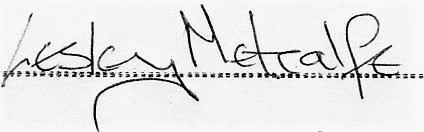 Lesley Metcalfe, Chair